Как правильно подготовить комплект документов?1. Условия для прохождения периодической аккредитацииНаличие стажа по аккредитуемой специальности за последние 5 летМедицинское или фармацевтическое образование получено в Российской ФедерацииОсобенности:
К прохождению периодической аккредитации допускаются педагогические и научные работники, осуществляющие практическую подготовку обучающихся, а также научные работники, осуществляющие научные исследования в сфере охраны здоровья.Лица, получившие медицинское или фармацевтическое образование в иностранных государствах, допускаются к осуществлению медицинской деятельности или фармацевтической деятельности после признания в Российской Федерации образования и (или) квалификации, полученных в иностранном государстве, в порядке, установленном законодательством об образовании.2. Сведения об образовании за последние пять лет со дня получения сертификата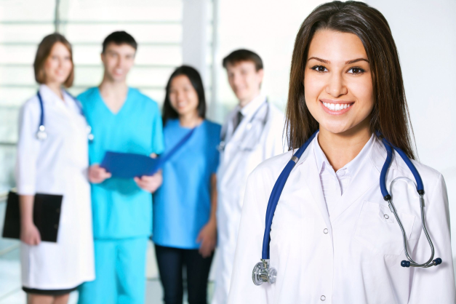 Программы повышения квалификации с суммарным сроком освоения не менее 144 часовилиПрограммы повышения квалификации с суммарным сроком освоения не менее 74 часов + сведения об образовании, подтвержденные на портале НМФО с суммарным срок освоения не менее 70 часов за отчетный период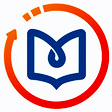 Сведения об освоении программ повышения квалификации  и сведений об образовании, подтвержденных на портале НМФО за отчетный период заносятся в Портфолио, заполняемое по образцу, рекомендуемому приказом Минздрава России 2021, № 40н.Обязательное заполнение всех граф портфолио.3. Отчет о профессиональной деятельностиДолжен содержать результаты работы в соответствии с выполняемыми трудовыми функциями.На титульном листе согласовывается руководителем (или его уполномоченным заместителем) и заверяется печатью организации.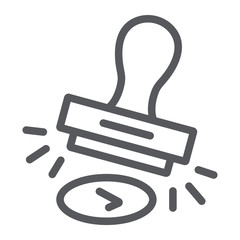 Отчет может быть не согласован руководителем в случае:наличия мотивированного отказа в его согласовании, подписанного руководителемесли аккредитуемый является временно не работающим, индивидуальным предпринимателем или руководителем организации4. Заявление о допуске к аккредитации специалистаЗаполнение всех граф рекомендуемого образцаОбязательно наличие даты заполнения и личной подписи аккредитуемогоНаименование специальности в соответствии с номенклатурой специальностей (Приказы Минздрава России 2015 г. № 700н, 2008 г. № 176н)5. Копии документов:1.Удостоверяющего личность (паспорт)2.В случае изменения фамилии, имени, отчества – документа, подтверждающего факт изменения.3.Последнего сертификата  специалиста или свидетельства об аккредитации специалиста.4.Трудовой книжки или иных документов, подтверждающих наличие стажа по аккредитуемой специальности.5.Страхового номера индивидуального лицевого счета застрахованного лица.Удостоверяющего личность (паспорт)Рекомендуется проверить наличие сведений о представляемых документах на официальном сайте ФРДО. В случае отсутствия сведений необходимо представить надлежащим образом заверенные копии документов.6. Представление документов в федеральный аккредитационный центрлично или заказным письмом с уведомлением на бумажном носителе: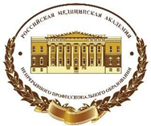 для лиц, имеющих высшее медицинское образование, и лиц, имеющих высшее фармацевтическое или среднее фармацевтическое образование125993, г. Москва, ул. Баррикадная, д. 2/1, стр. 1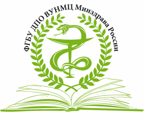 для лиц, имеющих среднее медицинское образование107564, г. Москва, ул. Лосиноостровская, д. 2